T.C.BUCAK BELEDİYE BAŞKANLIĞIBELEDİYE HİZMETLERİNEGÖNÜLLÜ KATILIM YÖNERGESİBİRİNCİ BÖLÜMAmaç, Kapsam, Dayanak ve TanımlarAmaçMADDE 1- (1) Bu yönergenin amacı; Belediye hizmetlerinin yürütülmesinde hemşerilerin gönüllü katılımına ilişkin usul ve esasları düzenlemektir.KapsamMADDE 2- (1) Bu yönerge; zabıta, sağlık, eğitim, spor, çevre, park, trafik, sokak hayvanları, itfaiye, kütüphane, kültür, turizm ve sosyal hizmetlerle; yaşlılara, kadınlara, gençlere, çocuklara, engellilere, yoksul ve düşkünlere yönelik hizmetlere gönüllü katılıma ilişkin hususları kapsar.DayanakMADDE 3- (1) Bu Yönerge; 03/07/2005 tarihli ve 5393 sayılı Belediye Kanununa göre hazırlanmıştır.TanımlarMADDE 4- (1) Bu yönergede geçen;Başkan: Bucak Belediye Başkanı’nıBelediye: Bucak Belediye Başkanlığı'nıGönüllü: Bilgi, beceri ve yeteneğini, her türlü ortak çalışma, imkân ve zamanını ortaya koyarak çalışma alanı konusunda maddi bir kazanç beklemeksizin yerel yönetim hizmetlerine katılan gerçek ve tüzel kişiler ile bünyesindeki gönüllüleri bu hizmetlerde görevlendirecek kamu kuruluşlarını, İlgili birim: Belediyede gönüllülerin çalışma konusunu, alanını, sayısını, kayıtlarını ve benzeri hizmetleri yürüten Kültür ve Sosyal İşler Müdürlüğünü,	ifade eder.İKİNCİ BÖLÜMÇalışma Alanları, Usul ve EsaslarıÇalışma AlanlarıMADDE 5- (1) Belediye görev ve sorumluluklarına bağlı olarak yetki alanlarında;Engellilere, çocuklara, kadınlara, gençlere, yaşlılara, yoksullara, kimsesizlere ve düşkünlere yönelik eğitim, sağlık ve sosyal hizmetleri, kütüphane, tiyatro, sinema gibi kültür hizmetleri, tüm yaş gruplarını içine alan her türlü spor hizmetleri,Park, bahçe, kent estetiği, çevre düzenlemeleri ile katı atık gibi çevre kirletilmesinin önlenmesine yönelik hizmetleri, ayrıca tarihi, kültürel mirasın ve tabiat varlıklarının yaşatılarak korunması hizmetleri,Zabıta, trafik, itfaiye, arama-kurtarma gibi denetim ve acil yardım hizmetleri, başıboş ve sahipsiz hayvanlara yönelik hizmetleri, yapmak üzere gönüllü çalıştırabilir.Çalışma Usul ve EsaslarıMADDE 6- (1) Çalışma alanlarına ilişkin detayları ilgili belediyece tespit edilmek şartı ile;Gönüllüler çalışacakları alanları belirtmek sureti ile ilgili belediyeye müracaat ederler. Müracaatları uygun bulunanlar, ilgili birimin gözetim ve bilgisi dahilinde sorumluluk alanlarında taraflarca belirlenecek usûl ve esaslar çerçevesinde çalışırlar.Gönüllülerin, çalışma süreleri içinde çalışma alanlarına gidiş ve gelişleri ilgili belediyece sağlanabilir.Belirlenen usul ve esaslara aykırı davranışlarda bulunulması halinde gönüllülük ilişkisi sona erer, verilen kimlik kartları geri alınır. Belediye, gönüllülere faaliyet alanına göre, gerekli kıyafet, araç, gereç, mekan sağlayabilir ve eleman tahsis edebilir.Gönüllüler aylık olarak ilgili birimin belirlediği yer ve tarihlerde toplanır. Faaliyetlerin yıl içinde mazeretsiz yarısına katılmayanların üyelikleri düşer.Kamuoyu sosyal medya veya belediyemiz web sayfası vasıtasıyla faaliyet öncesi ve sonrası bilgilendirmeler ilgili birimce yapılır.Gönüllüler ilgili birimce bilgilendirilir.Faaliyetlerdeki ihtiyaç olan giderler ilgili birim bütçesinden karşılanır. Gönüllü Hizmetleri ilgili birim tarafından 6 aylık periyotlarla resimlenir ve raporlanır.Faaliyetlerin raporlanmasına müteakip başkanlık oluru ile gönüllülere teşekkür belgesi verilebilir.ÜÇÜNCÜ BÖLÜMGönüllülerde Aranacak Özellikler, Ortak Çalışma ve Kimlik KartlarıGönüllülerde Aranacak ÖzelliklerMADDE 7- (1) Gönüllülerde aşağıdaki özellikler aranır.Reşit olması veya reşit olmayanlardan en az oniki yaşını bitiren küçükler yasal temsilcisinin iznini almış olması,Başvuru formunu doldurmuş olması,Sağlık raporunun varsa belirtilmesi,Yabancı uyruklu gönüllüler için ayrıca, 27/02/2003 tarihli ve 4817 sayılı Yabancıların Çalışma İzinleri Hakkında Kanun ve bu Kanuna dayanılarak çıkarılan yönetmelikler ile bu Yönetmelik hükümlerine aykırı olmamak kaydıyla mahallin en büyük mülki amirine bildirilmiş olması, gerekir.Ortak Çalışma ve İşbirliğiMADDE 8- (1) Belediyeler, kendi özel kanunlarına uygun olarak aralarında yapacakları protokol çerçevesinde kamu kurum ve kuruluşları, kamu kurumu niteliğindeki meslek kuruluşları, dernekler, vakıflar, meslek odaları ve diğer yerel yönetim birimleri ile ortak çalışma ve işbirliği yapabilir.Kimlik KartlarıMADDE 9- (1) Gönüllülere, EK 1’de şekil ve şartları belirlenmiş ve ilgili yerel yönetim birimlerince onaylanmış resimli Gönüllü Kimlik Kartları verilir.Kimlik kartlarında gönüllünün adı, soyadı, çalışma alanı, kan grubu, T.C. Kimlik Numarası ve görev yaptığı yerel yönetimin ismi gibi bilgiler yer alır.Kimlik kartlarını belediye başkanı veya yetki verilmesi halinde ilgili birim amiri imzalar.Bilgilerde değişiklik oldukça keyfiyet, kimlik kartlarına işlenir. Gönüllüler çalışma sürelerince kimlik kartlarını üzerlerinde bulundururlar. Gönüllü katkısı sona erenlerin kimlik kartları veren makamca geri alınır.DÖRDÜNCÜ BÖLÜMÇeşitli ve Son HükümlerSorumlulukMADDE 10- (1) Gönüllülerin katılımı ile yapılan hizmetlerden doğan sorumluluk, ilgili belediyeye aittir. Bu sorumluluğun kapsamı ile ilgili detaylar belediye ile gönüllüler arasında yapılacak protokol çerçevesinde düzenlenir.(2) Protokol kapsamındaki çalışma alanları ile ilgili gerekli tedbirler, ilgili belediye tarafından alınır.Gönüllülerin Uyumu ve EğitimiMADDE 11- (1) Gönüllüler gerekli görülen alanlarda ilgili birimin talebi üzerine Kültür ve Sosyal İşler Müdürlüğünce uyum veya yeterlilik eğitimi verilir.Sekreterya HizmetleriMADDE 12- (1) Gönüllüler tarafından yapılacak hizmetleri planlayıp sonuçlarını takip etmek, eğitimlerini yürütmek ve gerekli kayıtları tutmak üzere ilgili birimde bir masa oluşturulur.YürürlükMADDE 13- (1) Bu Yönerge hükümleri; Bucak Belediye Başkanı'nın kararından sonra yürürlüğe girer.YürütmeMADDE 14- (1) Bu Yönerge hükümlerini Bucak Belediye Başkanlığı yürütür.EK 1ÖRNEKTİRGÖNÜLLÜ KARTI MÜRACAATINDA İSTENEN BELGELERGönüllü Katılım İçin Bireysel Müracaatlarda;Dilekçe, iki adet fotoğraf nüfus cüzdanı fotokopisi istenir.Reşit olmayan ve yabancı uyruklu olan kişilerin müracaatında Gönüllü Katılım Yönetmeliğinin 7. maddesindeki şartlar istenir.Adli sicil kaydı istenir.GÖNÜLLÜ KARTI TAAHHÜTNAMESİ……………………… yönelik faaliyetlerde, Belediye Hizmetlerine GÖNÜLLÜ KATILIM Yönergesi doğrultusunda GÖNÜLLÜ KATILIMCI olarak görev yapmayı, bunların tarafımdan ihlali halinde doğacak her türlü hukuki sorumluluk ve yükümlülükleri, GÖNÜLLÜ KARTIMI Başkanlığınıza iade etmeyi, adresimdeki değişikleri derhal bildirmeyi, bildirmediğim takdirde aşağıdaki adrese çıkacak tebligatların şahsıma yapılmış sayılacağını kabul, beyan ve taahhüt ederim. TAAHHÜT EDENİNAdı Soyadı	:Ünvanı	:Ev Adresi	:Telefonu	:İmzası	:    Kaşe	               :Form Sahibinin                                                                     Formu Onaylayanın                                                                 Adı Soyadı                                                                              Adı Soyadı / Unvanı            Başvuru Sahibinin Yeni ResmiBaşvuru Sahibinin Yeni ResmiBaşvuru Sahibinin Yeni ResmiT.C. Kimlik NoBaşvuru Sahibinin Yeni ResmiBaşvuru Sahibinin Yeni ResmiBaşvuru Sahibinin Yeni ResmiAdı SoyadıBaşvuru Sahibinin Yeni ResmiBaşvuru Sahibinin Yeni ResmiBaşvuru Sahibinin Yeni ResmiDoğum Tarihi (gün ay yıl)Başvuru Sahibinin Yeni ResmiBaşvuru Sahibinin Yeni ResmiBaşvuru Sahibinin Yeni ResmiDoğum YeriBaşvuru Sahibinin Yeni ResmiBaşvuru Sahibinin Yeni ResmiBaşvuru Sahibinin Yeni ResmiCinsiyet:	Erkek □	Kadın □Uyruk:   T.C □	KKTC □	Diğer □Uyruk:   T.C □	KKTC □	Diğer □Uyruk:   T.C □	KKTC □	Diğer □Uyruk:   T.C □	KKTC □	Diğer □Uyruk:   T.C □	KKTC □	Diğer □Medeni Hal:   Evli □	Bekar □Medeni Hal:   Evli □	Bekar □Medeni Hal:   Evli □	Bekar □Medeni Hal:   Evli □	Bekar □Medeni Hal:   Evli □	Bekar □Medeni Hal:   Evli □	Bekar □Medeni Hal:   Evli □	Bekar □Ev AdresiTelefonuİş AdresiTelefonuCep telefonunuz:Cep telefonunuz:Cep telefonunuz:Cep telefonunuz:E-mail:E-mail:E-mail:E-mail:E-mail:E-mail:E-mail:E-mail:E-mail:Öğrenim Durumunuzİlkokul □İlkokul □İlköğretim □Ortaokul □Ortaokul □Ortaokul □Ortaokul □Lise □Lise □Yüksekokul □Yüksekokul □Yüksekokul □İş veya Mesleğiniz Nedir?Evinizde bakımını üstlendiğinizçocuk veya kişiler var mı?Evet □ Hayır □Evet □ Hayır □Evet □ Hayır □Evet □ Hayır □Evet □ Hayır □Evet □ Hayır □Evet □ Hayır □Evet □ Hayır □Evet □ Hayır □Evet □ Hayır □Evet □ Hayır □Evet □ Hayır □Evet İse bunların size yakınlık dereceleri nedir?Evinizde bakımını üstlendiğiniz hayvanlar var mı?Evet □ Hayır □Evet □ Hayır □Evet □ Hayır □Evet □ Hayır □Evet □ Hayır □Evet □ Hayır □Evet □ Hayır □Evet □ Hayır □Evet □ Hayır □Evet □ Hayır □Evet □ Hayır □Evet □ Hayır □Ailenizin toplam aylık geliri nedir?Müdürlüğümüz dışında  herhangi bir kuruluşta gönüllü çalıştınız mı/çalışıyor musunuz?Evet □ Hayır □Evet □ Hayır □Evet □ Hayır □Evet □ Hayır □Evet □ Hayır □Evet □ Hayır □Evet □ Hayır □Evet □ Hayır □Evet □ Hayır □Evet □ Hayır □Evet □ Hayır □Evet □ Hayır □Evet ise, hangi gönüllü kuruluş yada kuruluşlarda çalıştınız/ çalışıyorsunuz?KURULUŞ İSMİÇALIŞMA SÜRESİÇALIŞMA SÜRESİÇALIŞMA SÜRESİÇALIŞMA SÜRESİÇALIŞMA SÜRESİÇALIŞMA SÜRESİETKİNLİK ALANIETKİNLİK ALANIETKİNLİK ALANIETKİNLİK ALANIETKİNLİK ALANIETKİNLİK ALANIÜyesi bulunduğunuz sivil toplumkuruluşları (Kulüp, dernek,vakıf vb)Müdürlüğümüzde  gönüllüçalışma isteminizin nedenlerini önem sırasına göre ( 1,2,3 olarak)işaretleyiniz.Bu konuya özel ilgi duyduğum içinSosyal bir etkinlikte bulunmak içinBoş zamanlarımı değerlendirmek içinDuygusal bir doyum verdiği içinMesleğimle ilgili olduğu içinBaşka( Belirtiniz)Bu konuya özel ilgi duyduğum içinSosyal bir etkinlikte bulunmak içinBoş zamanlarımı değerlendirmek içinDuygusal bir doyum verdiği içinMesleğimle ilgili olduğu içinBaşka( Belirtiniz)Bu konuya özel ilgi duyduğum içinSosyal bir etkinlikte bulunmak içinBoş zamanlarımı değerlendirmek içinDuygusal bir doyum verdiği içinMesleğimle ilgili olduğu içinBaşka( Belirtiniz)Bu konuya özel ilgi duyduğum içinSosyal bir etkinlikte bulunmak içinBoş zamanlarımı değerlendirmek içinDuygusal bir doyum verdiği içinMesleğimle ilgili olduğu içinBaşka( Belirtiniz)Bu konuya özel ilgi duyduğum içinSosyal bir etkinlikte bulunmak içinBoş zamanlarımı değerlendirmek içinDuygusal bir doyum verdiği içinMesleğimle ilgili olduğu içinBaşka( Belirtiniz)Bu konuya özel ilgi duyduğum içinSosyal bir etkinlikte bulunmak içinBoş zamanlarımı değerlendirmek içinDuygusal bir doyum verdiği içinMesleğimle ilgili olduğu içinBaşka( Belirtiniz)Bu konuya özel ilgi duyduğum içinSosyal bir etkinlikte bulunmak içinBoş zamanlarımı değerlendirmek içinDuygusal bir doyum verdiği içinMesleğimle ilgili olduğu içinBaşka( Belirtiniz)Bu konuya özel ilgi duyduğum içinSosyal bir etkinlikte bulunmak içinBoş zamanlarımı değerlendirmek içinDuygusal bir doyum verdiği içinMesleğimle ilgili olduğu içinBaşka( Belirtiniz)Bu konuya özel ilgi duyduğum içinSosyal bir etkinlikte bulunmak içinBoş zamanlarımı değerlendirmek içinDuygusal bir doyum verdiği içinMesleğimle ilgili olduğu içinBaşka( Belirtiniz)Bu konuya özel ilgi duyduğum içinSosyal bir etkinlikte bulunmak içinBoş zamanlarımı değerlendirmek içinDuygusal bir doyum verdiği içinMesleğimle ilgili olduğu içinBaşka( Belirtiniz)Bu konuya özel ilgi duyduğum içinSosyal bir etkinlikte bulunmak içinBoş zamanlarımı değerlendirmek içinDuygusal bir doyum verdiği içinMesleğimle ilgili olduğu içinBaşka( Belirtiniz)Bu konuya özel ilgi duyduğum içinSosyal bir etkinlikte bulunmak içinBoş zamanlarımı değerlendirmek içinDuygusal bir doyum verdiği içinMesleğimle ilgili olduğu içinBaşka( Belirtiniz)Gönüllü olmaya nasıl karar verdiniz?Kendim Başvurdum □ Öneri Üzerine □ Tesadüfen □ Kuruluş Bana Başvurdu □Başka (Belirtiniz) □Kendim Başvurdum □ Öneri Üzerine □ Tesadüfen □ Kuruluş Bana Başvurdu □Başka (Belirtiniz) □Kendim Başvurdum □ Öneri Üzerine □ Tesadüfen □ Kuruluş Bana Başvurdu □Başka (Belirtiniz) □Kendim Başvurdum □ Öneri Üzerine □ Tesadüfen □ Kuruluş Bana Başvurdu □Başka (Belirtiniz) □Kendim Başvurdum □ Öneri Üzerine □ Tesadüfen □ Kuruluş Bana Başvurdu □Başka (Belirtiniz) □Kendim Başvurdum □ Öneri Üzerine □ Tesadüfen □ Kuruluş Bana Başvurdu □Başka (Belirtiniz) □Kendim Başvurdum □ Öneri Üzerine □ Tesadüfen □ Kuruluş Bana Başvurdu □Başka (Belirtiniz) □Kendim Başvurdum □ Öneri Üzerine □ Tesadüfen □ Kuruluş Bana Başvurdu □Başka (Belirtiniz) □Kendim Başvurdum □ Öneri Üzerine □ Tesadüfen □ Kuruluş Bana Başvurdu □Başka (Belirtiniz) □Kendim Başvurdum □ Öneri Üzerine □ Tesadüfen □ Kuruluş Bana Başvurdu □Başka (Belirtiniz) □Kendim Başvurdum □ Öneri Üzerine □ Tesadüfen □ Kuruluş Bana Başvurdu □Başka (Belirtiniz) □Kendim Başvurdum □ Öneri Üzerine □ Tesadüfen □ Kuruluş Bana Başvurdu □Başka (Belirtiniz) □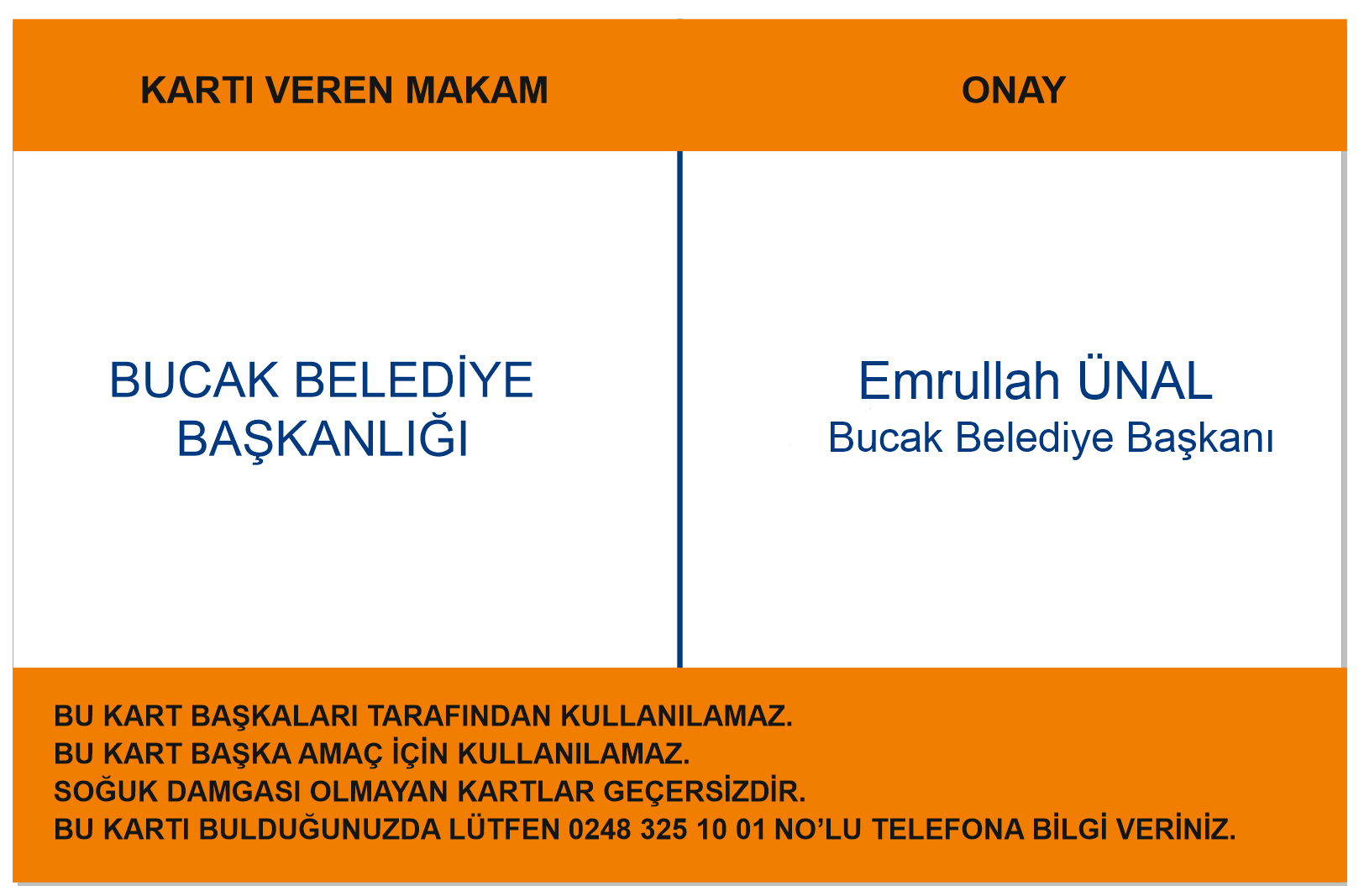 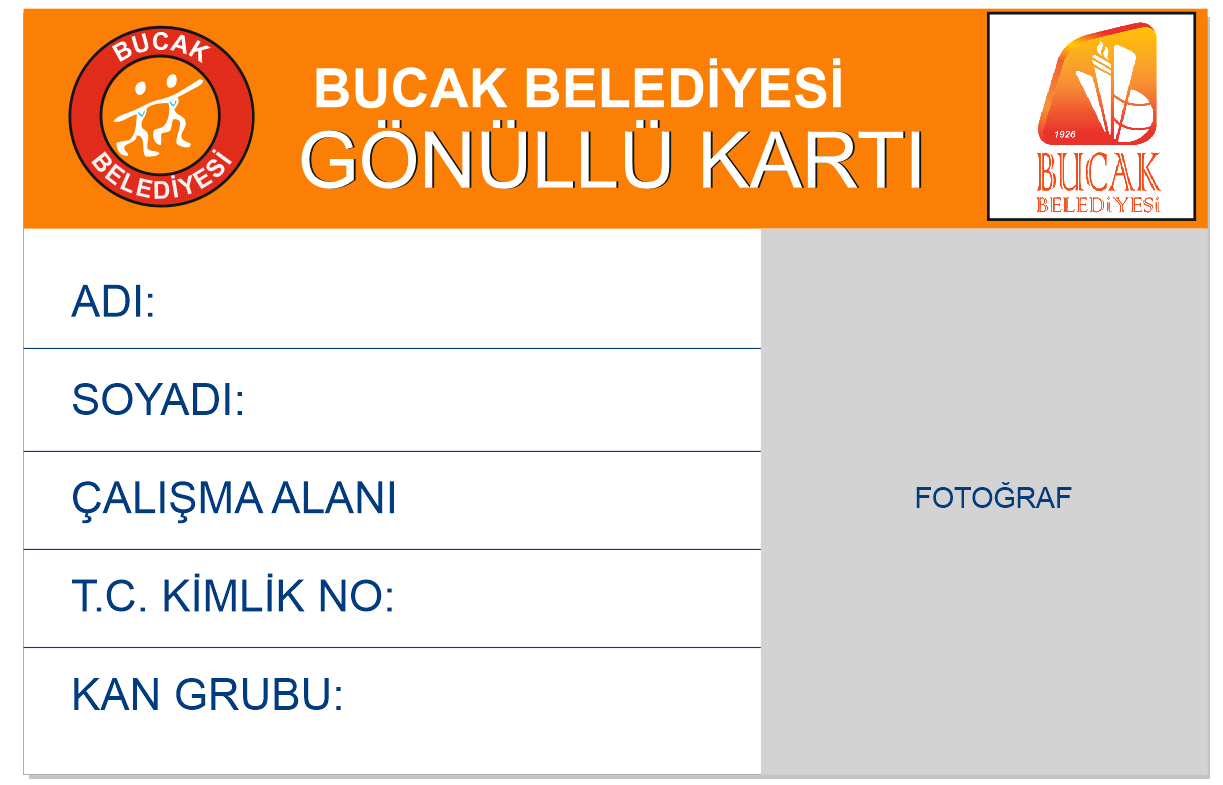 